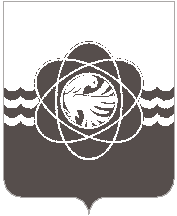 П О С Т А Н О В Л Е Н И Еот 28.07.2021     №  691О проведении открытого аукционапо продаже гражданам и юридическимлицам объектов движимого имущества:транспортные средства и механизмы, принадлежащих муниципальному образованию «город Десногорск» Смоленской областиВ соответствии с Федеральным законом от 21.12.2001 № 178 – ФЗ «О приватизации государственного и муниципального имущества», Уставом муниципального образования «город Десногорск» Смоленской области, Положением о порядке и условиях приватизации муниципального имущества, находящегося в собственности муниципального образования «город Десногорск» Смоленской области, утверждённым решением Десногорского городского Совета от 22.03.2016 № 190, на основании Плана приватизации имущества, находящегося в муниципальной собственности муниципального образования «город Десногорск» Смоленской области на 2021 год и плановый период на 2022 и 2023 г.г., утверждённого решением Десногорского городского Совета от 20.02.2021 № 156, отчета по определению рыночной стоимости движимого имущества от 23.07.2021 № 5356Администрация муниципального образования «город Десногорск» Смоленской области постановляет:1. Комитету имущественных и земельных отношений Администрации муниципального образования «город Десногорск» Смоленской области (С.А. Гайдайчук): 1.1. Провести 01.09.2021 в 11 часов 00 минут открытый аукцион на право заключения договоров продажи муниципального движимого имущества по лотам: Лот № 1: Автобус ПАЗ-32053 КААЗ идентификационный номер Х1М32053060000950 регистрационный знак Р842ЕН67, год выпуска 2006.Лот № 2: Автомобиль УАЗ - 39099 идентификационный номер ХТТ39099050438029, регистрационный знак Х800НА67, год выпуска 2005.Лот № 3: Автомобиль ГАЗ – САЗ 4509 – самосвал (грузоподъемность 5 т), идентификационный номер ХТН430100R0765970, регистрационный знак Р311ЕС67, год выпуска 1994.Лот № 4: САТ на тракторе ЛТЗ-60 АБ двигатель 325606 регистрационный номер 8048СО67, год выпуска 1996.Лот № 5: 4824/ЗИЛ 494560, мусоровоз, год выпуска 2000, регистрационный знак Р312ЕС67, идентификационный номер.Лот № 6: КО-440-2, мусоровоз, регистрационный знак Р841ЕН67, год выпуска 2005, идентификационный номер XVL48351350000377.Лот № 7: КО-440-2, мусоровоз, регистрационный знак Р322ЕС67, год выпуска 2006, идентификационный номер XVL48321360000543.Лот № 8: КО-440-2, мусоровоз, регистрационный знак Р318ЕС67, год выпуска 2006, идентификационный номер XVL48321360000513.Лот № 9: КО-440-2, мусоровоз, регистрационный знак Р321ЕС67, год выпуска 2006, идентификационный номер XVL48321360000476.Лот № 10: КО-440-2, мусоровоз, регистрационный знак О525КХ67, год выпуска 2005, идентификационный номер XVL48321350000349.1.2. Опубликовать извещение и документацию об аукционе на право заключения договоров продажи муниципального движимого имущества на официальном сайте Российской Федерации в сети «Интернет» для размещения информации о проведении торгов, определенном Правительством Российской Федерации: torgi.gov.ru и на официальном сайте Администрации муниципального образования «город Десногорск» Смоленской области: http://desnogorsk.admin – smolensk.ru/strukturnye – podrazdeleniya – administracii/imuschestvennye – otnosheniya/arenda-i-prozhazha-imuschestva-zemli/.2. Отделу информационных технологий и связи с общественностью (Е.М. Хасько) разместить настоящее постановление на официальном сайте Администрации муниципального образования «город Десногорск» Смоленской области в сети «Интернет».3. Контроль исполнения настоящего постановления возложить на председателя Комитета имущественных и земельных отношений Администрации муниципального образования «город Десногорск» Смоленской области С.А. Гайдайчука.Глава муниципального образования    «город Десногорск»  Смоленской области                                               А.Н. Шубин